Contact detailsEPS Soccer Coordinator Stephanie Hensgen 0412 112 527 Stephanie@planningfutures.com.au – contactable on Saturdays Home game timesColoursNavy shorts and socks. Navy top with gold.Facilities availablePlayground, toilets and plenty of shelter. Coffee van available on most daysLocationSchool oval, located within the school. Park on and enter from Edward Street or Maria Street, Melrose Park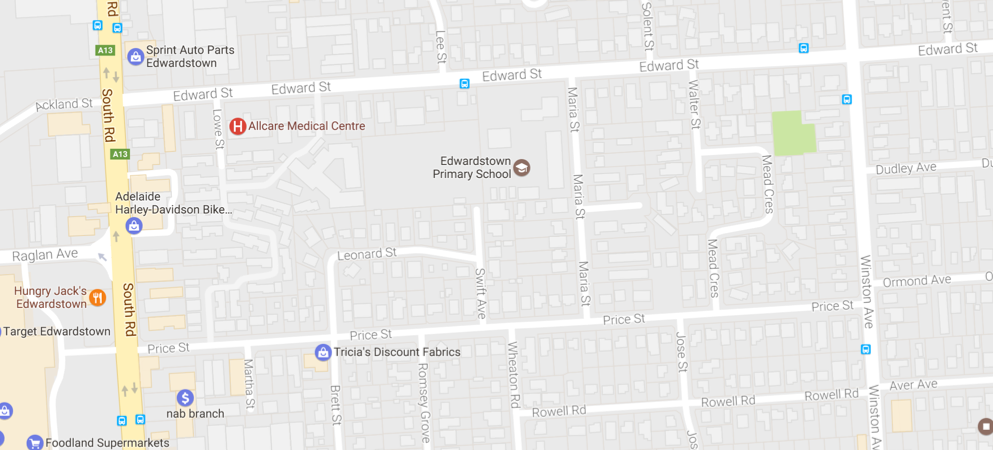 TeamTimeU78.30am U8 (both teams)9.30amU10 Blue9.00amU10 White10.00amSenior Orange10.30amSenior White11.30am